Шесть советов, педагога-психолога, которые помогут сохранить дисциплину в классе.(для классных руководителей, учителей – предметников)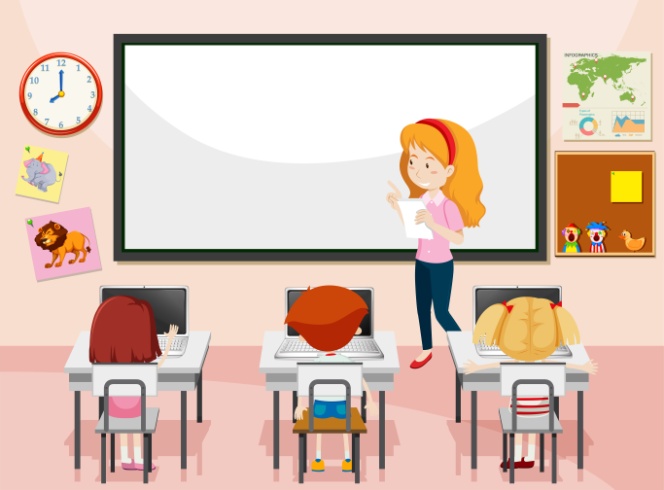 Похвалить самого непослушного ученика из всего класса. Кажется, что эта идея не из лучших? А вот и нет! Это один из способов удержать дисциплину на уроке.Уважаемые коллеги! Вот несколько советов, которые помогут создать в классе тишину и атмосферу взаимоуважения.1. Станьте примеромДети чаще всего следуют знакомым моделям поведения. Это впервые доказал в 60-е годы психолог Альберт Бандура с помощью эксперимента с куклой Бобо: часть ребят смотрела, как взрослые бьют куклу, а часть-как спокойно играют в игры. Бандура выяснил, что дети, которые наблюдали за агрессией, проявляли большую жестокость по отношению к кукле Бобо, чем те, кто за насилием не наблюдал.Участники эксперимента, которые следили за спокойными взрослыми, и сами вели себя спокойно.Эксперимент доказал две вещи: дети копируют поведение взрослых и агрессия не всегда бывает врожденной.Поэтому, если вы хотите, чтобы ученики вели себя «примерно», то ваша задача подать им пример:-разговаривать вежливо;-поддерживать зрительный контакт;-не перебивать;-отложить телефон до конца урока;-уважительно реагировать на заявления других.«Самая лучшая роль для учителя,-это наставник, который ни в коем случае не будет ругать за ошибки. Более того, он поддержит, поможет, объяснит и обязательно отметит прогресс».2. Решайте проблемы уважительноНе стоит за проступок нескольких учеников ругать весь класс. Выражайте недовольство адресно и вежливо. И постарайтесь проявлять заботу.Это поможет одновременно пресечь неприемлемое поведение и сохранить дружественную обстановку.3. Позвольте забегать впередВ классе обычно бывает несколько учеников, которым не терпится пойти вперед по программе. Позвольте им это сделать. Например, прочитать на главу больше, подготовить презентацию новой темы для одноклассников. Вполне вероятно, что и другие ученики захотят сделать то же самое.«Проблемы с дисциплиной бывают не у тех детей, которые хороши в учебе,-есть смысл дать возможность пойти вперед тем детям, у которых нет проблем с усваиванием материала, чтобы выкроить время и позаниматься с отстающими».4. Хвалите при родителяхЗаведите привычку связываться с родителями учеников не только из-за проблем в успеваемости и поведении.Напишите или позвоните им для того, чтобы похвалить ребенка.После  таких сообщений дети получают мотивацию и, как правило, стараются больше, чтобы их отметили еще раз.Примеру могут последовать и одноклассники.«Можно приходить на собрания и хвалить детей там. На собраниях, кстати, надо только хвалить: если критиковать ребенка при всех взрослых, можно обидеть, задеть и стать врагом».5. Давайте краткое содержание урокаПеред уроком рассказывайте детям его краткое содержание. При этом создайте интригу: это пробудит любопытство и заставит ждать интересных поворотов.Например:- сегодня вы узнаете, почему вы не знакомы ни с одним человеком, который выиграл в лотерею (вероятность);- сегодня мы выясним, что общего было у всех российских правителей (социальный анализ).Гарантированный способ заинтересовать детей и привлечь их внимание к уроку- это действительно вначале озвучить его содержание. Но не по-бытовому, а интересно6. Пресекайте нежелательное поведение сразуЧем дольше вы будете терпеть, тем сложнее будет все остановить.Но старайтесь делать все замечания наедине с учеником. Не стоит критиковать детей в присутствии одноклассников: это может только усугубить проблему.Педагог-психолог: Саркисова Д.В.ПравильноНе правильноУ вас есть вопрос?Перестаньте болтать.Тебе нужна помощь, чтобы сосредоточиться?Обрати внимание и перестань дурачиться, пока я говорю.